Výsledky:TRAIL podél Odry a dogrunning 10 km11.1.2014www.zerodc.cz 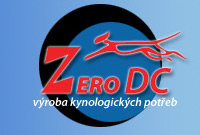 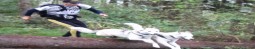 Baláž EXTREME-TEAM Ostrava  11.1.2014 sobota Polanka n.O.-U splavu-Odpočívka 220 m.n.m.Jasno-polojasno-hezky,středně slabší jižní studený vítr.
Teplota: 3,5-4,5°C postupně oteplování a na slunci tepleji.
Povrch: suchý a místý jemně vlhká stezka na obrátku a jemně to klouzalo místy.Na 6 km hodně bláto-úsek asi 300m.Podmínky mírně zhoršené.Tam s větrem.Zpět proti větru.Nikdo nebyl zraněn a nikdo nezabloudil.Startovalo 21 běžců.Ostatní podrobnější informace naleznete na stránkách závodu:Reportáže závodníků,fotogalerie,průběh závodu atd.www.trailpodelodry.estranky.czStránky závodu na Facebooku:www.facebook.com/pages/TRAIL-pod%C3%A9l-Odry-10-km/230865957086500Hlavní portál ,,dogrunning" o všem kolem běhání se psy na Facebooku:www.facebook.com/pages/Dogrunning/1391666784421546 1.-2.Baláž Roman 165 ČESKÁ REPUBLIKA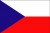 Baláž EXTREME-TEAM Ostrava36,37 min.DRM-2 1. Louisianský leopardí pes Lajka+Lola 1.-2.Poledník Michal 1389 ČESKÁ REPUBLIKA Baláž EXTREME-TEAM Ostrava36,37A 1.  3.Adámek Zbyněk 1081 ČESKÁ REPUBLIKAYantarni 37,36DRM-1 1.  Louisianský leopardí pes Cant4.Lorenz Marek 679 ČESKÁ REPUBLIKABaláž EXTREME-TEAM Ostrava39,09DRM-1  2. Kříženec Amálka 5.Fryzová Kristína 787 ČESKÁ REPUBLIKACanicross Ostrava39,36DRW-1 1.  Německý ovčák Ben 6.Štípalová Hana 2084 ČESKÁ REPUBLIKADSCH Canicross team41,55DRW-1  2. Maďarský krátkosrstý ohař Ozzy 7.Kněžík Roman 872 ČESKÁ REPUBLIKAHavířov42,16DRM-2 2. Německý krátkosrstý ohař Cord 8.Čaganová Petra 15 93 ČESKÁ REPUBLIKANižní Lhoty42,20DRW-1  3. Labradorský retrívr Tobi 9.Bardaševský Lubomír 1662 ČESKÁ REPUBLIKALudgeřovice45,01C 1.  10.Žalčíková Lenka 1985  ČESKÁ REPUBLIKADSCH Canicross team46,20DRW-1  4. Mix Skippy 11.Vetráková Zuzana 2182 ČESKÁ REPUBLIKADSCH Canicross team46,27DRW-1  5. Border kolie+Parson russell terier Gerda+Bond 12.Janda Radim 2373 ČESKÁ REPUBLIKABaláž EXTREME-TEAM Ostrava46,42B 1.  13.Sýkorová Eva 2480 ČESKÁ REPUBLIKAOSA VOSA47,05DRW-1  6. Border colie Berry 14.Funioková Taťána 477 ČESKÁ REPUBLIKAinf.upol.cz/tri49,42F 1.  15.Bulat Libor 559 ČESKÁ REPUBLIKAOstrava50,55C 2. 16.Hudeczek Pavel 1867 ČESKÁ REPUBLIKALudgeřovice53,59B 2. 17.Dluhošová Zuzana 988 ČESKÁ REPUBLIKAYantarni54,05DRW-1  7. Siberian husky Largo 18.Blahutová Monika 2270 ČESKÁ REPUBLIKAPetřvald54,50F 2. 19.Zabel Petr 1495 ČESKÁ REPUBLIKAOstrava-Zábřeh1.15,59 hod.A 2. 20.-21.Pšenicová Barbora 1192 ČESKÁ REPUBLIKAZubří1.17,43DRW-1  8. Siberian husky Viky20.-21.Haumer Miroslav 385 ČESKÁ REPUBLIKABaláž EXTREME-TEAM Ostrava1.17,43DRM-1  3. Siberian husky Maila 